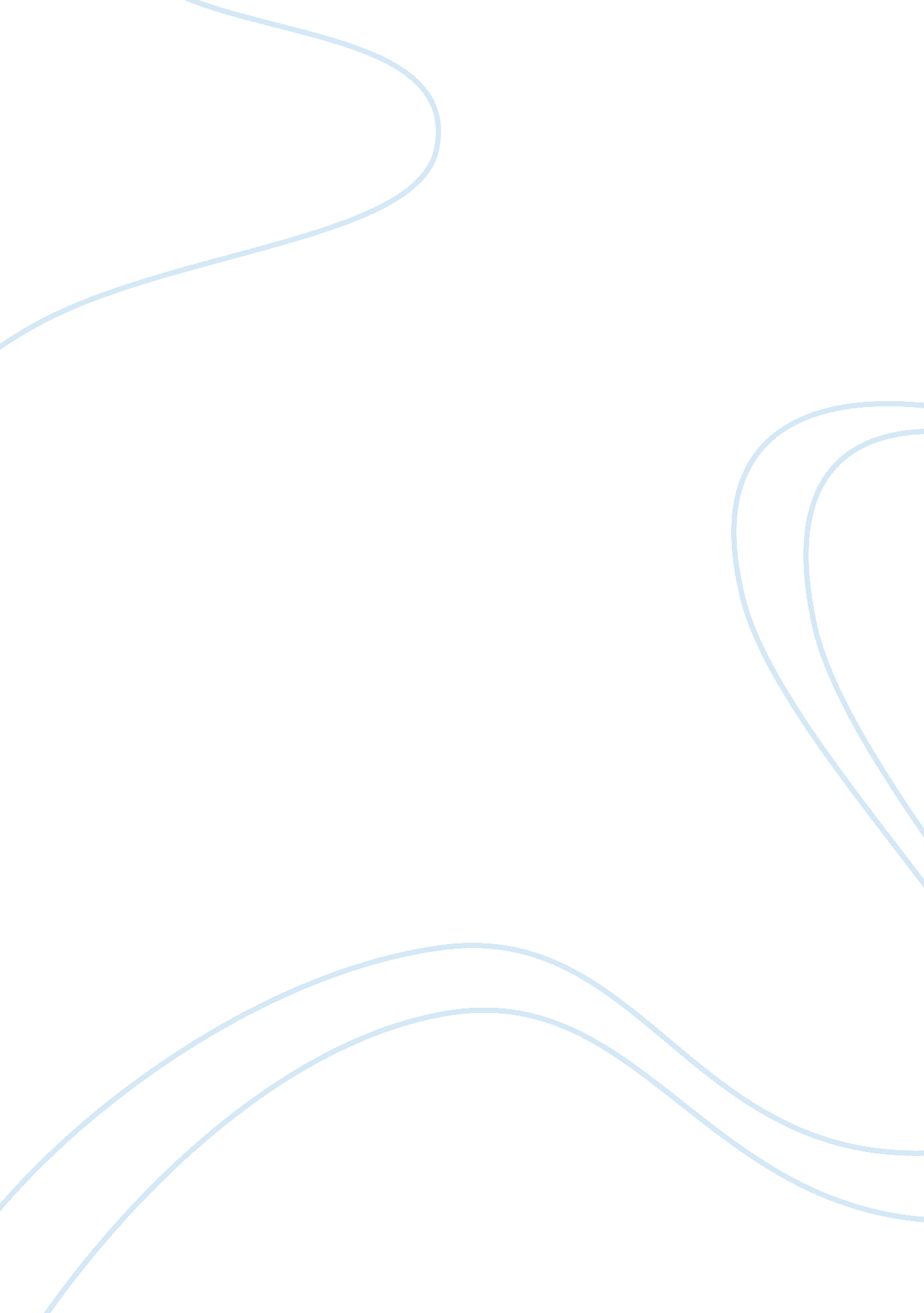 12 angry men: conflict and negotiationEntertainment, Movie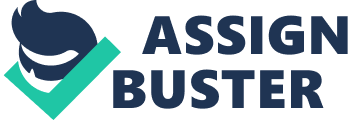 Tutorial (T3/W4) 1. Blackboard Forum Refer to Blackboard, Discussion Board, for the tutorial assignment. i)Assume you’ve been appointed HR Executive (Training & Development) of McPEC (Marine & Offshore Engineering Pte Ltd) in Singapore. McPEC is a privately owned entity and a member of the Entraco Group of Companies. The company is capable of undertaking turnkey engineering, procurement, construction, installation and project management (EPCIM) for onshore and offshore oil and gas projects. McPEC is also an ISO 9001-2000 certified company, which meets the ongoing demand for quality and safety standards of all oil and gas customers. Your immediate superior, Mr Lee, Human Resource Manager, has instructed you to come up with a proposal on how to conduct training for staff who are poor intime management. The following guidelines are given to you: - 20 staff, between the ages of 20 – 40, have been found to be poor in time management by not meeting deadlines for their work - 3 hours of training in time management to be conducted - Training Needs Analysis (TNA) not done Non-training needs not analysed With the knowledge you’ve gained so far from TRGD lectures and notes and with reference to McPEC, answer the following questions: • What are the training objectives? • What are the suitable training methods? • What are the factors that influence transfer of training? Enter your individual answer into Blackboard. This is to be done as homework before coming to the tutorial. ii)Watch the DVD by Julie Morgenstern who’s conducting training in time management. Notice her approach and the points she covers. (Time given: 30 mins) Self-assessment How long it will take 4D’s: delete delegate delay diminishing Time map Transform the theory into practice Draw an applicable map for yourself Rapport Multi task iii)Tutor shall summarize the main points of the video and their relevance to the tutorial assignment. (Time given: 10 mins) iv)What could you learn from the approach taken by Julie? Read the answers of your classmates on Blackboard. What could you learn from the answers of your classmates? Discuss as a group on how you could improve on your earlier individual answer on training in time management? Enter your improved group answer into Blackboard. (Time given: 50 mins) v)Each group is to present the main points of their answer. (Time given: 20 mins) Participation on Blackboard will contribute to your individual class participation mark as follows: - Relevant points for effective time management (20 marks) - Practical examples (20 marks) - Suitable for the Singapore context (10 marks) Total: 50 marks 2. Tutor Consultation Time – CA1 